¿Cuál es el objeto del Decreto?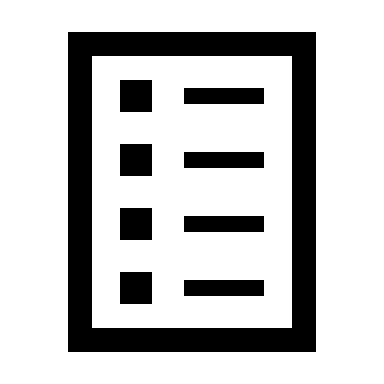 La protección de los trabajadores, la población, el ambiente y la infraestructura ante escenarios de accidentes mayores, mediante la gestión del riesgo de sustancias químicas usadas en instalaciones industriales en el territorio nacional y la preparación y respuesta cuando estos ocurran.¿Por qué del Decreto 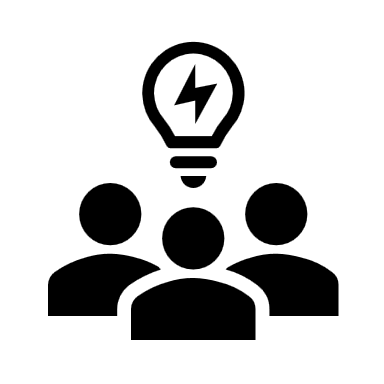 Con la adhesión de Colombia a la OCDE, y teniendo en cuenta que la Organización para la Cooperación y el Desarrollo Económicos (OCDE) tiene el objetivo principal de fomentar la cooperación y el desarrollo de políticas económicas y sociales que permiten mejorar la vida de los ciudadanos.Las recomendaciones del Comité de Químicos de dicha entidad a Colombia, relacionadas con Accidentes Químicos fueron: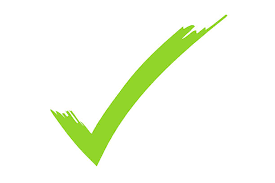 Prevención, preparación y respuesta a accidentes químicos.Proveer información al público y su participación en los procesos de toma de decisiones relacionadas con la prevención y respuesta a accidentes que involucran sustancias peligrosas. Intercambio de información respecto a accidentes capaces de causar daño transfronterizo.¿Qué antecedentes normativos existen en el país para la implementación de un Programa de Prevención de Accidentes Mayores?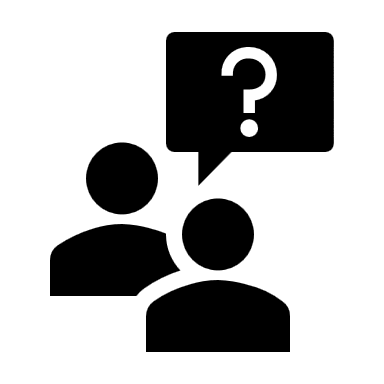 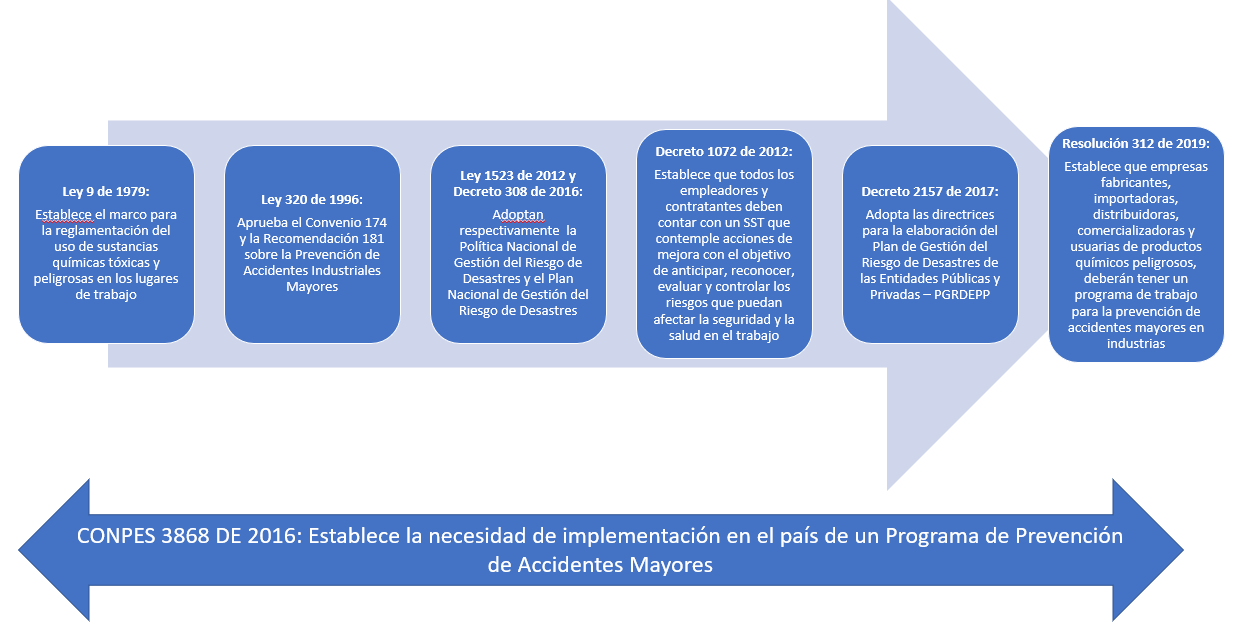 ¿Cuál es el enfoque del PPAM?Su enfoque está dirigido a la prevención de accidentes mayores que involucren sustancias químicas peligrosas y la limitación de las consecuencias de dichos accidentes, los cuales en el Convenio 174 de la OIT están definidos así:“todo acontecimiento repentino, como una emisión, un incendio o una explosión de gran magnitud, en el curso de una actividad dentro de una instalación expuesta a riesgos de accidentes mayores, en el que estén implicadas una o varias sustancias peligrosas y que exponga a los trabajadores, a la población o al medio ambiente a un peligro grave, inmediato o diferido” y el literal c) del mismo artículo entiende instalación expuesta a riesgo de accidente mayor como la que “produzca, transforme, manipule, utilice, deseche, o almacene, de manera permanente o transitoria, una o varias sustancias o categorías de sustancias peligrosas, en cantidades que sobrepasen la cantidad umbral”Características del accidente mayor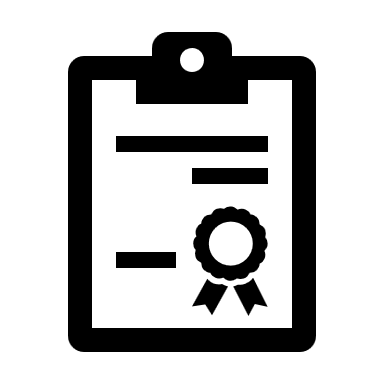 Acontecimiento repentino durante la actividad de una instalación expuesta a riesgos mayores.Emisión, incendio, explosión u otro evento de grandes magnitudes.Una o varias sustancias químicas peligrosas involucradas.Exposición a la población, trabajadores, ambiente o infraestructura a un peligro grave, inmediato o diferido.Se entiende por “riesgo de accidente mayor”, como una actividad industrial que requiere otras medidas de control de las aplicadas en las actividades industriales normales para proteger a los trabajadores y a las personas que viven y trabajan fuera de la fábrica de que se trate.¿Para qué adoptar el Programa de Prevención de Accidentes Mayores (PPAM)? Para contribuir a incrementar los niveles de seguridad de las “instalaciones clasificadas” definidas en el mismo instrumento normativo, y así proteger los trabajadores, la población, el ambiente y la infraestructura, mediante la gestión del riesgo.¿Por qué PPAM y Ministerio del Trabajo?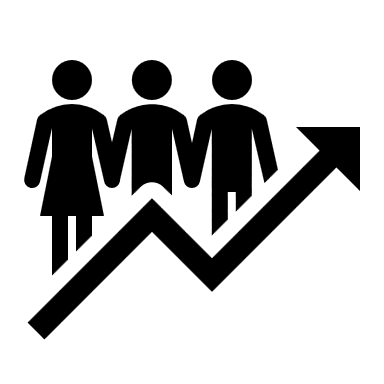 El CONPES 3868 de 2016 define que el PPAM estará en cabeza del Ministerio del Trabajo con el apoyo de:El Ministerio de Salud y Protección SocialEl Ministerio de Ambiente y Desarrollo SostenibleEl Ministerio de Vivienda, Ciudad y Territorio y La Unidad Nacional para la Gestión del Riesgo de Desastres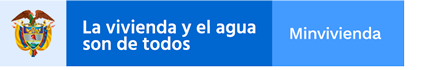 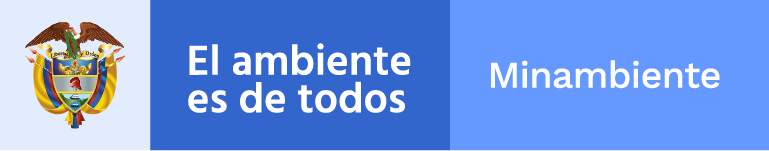 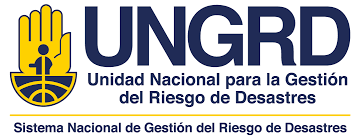 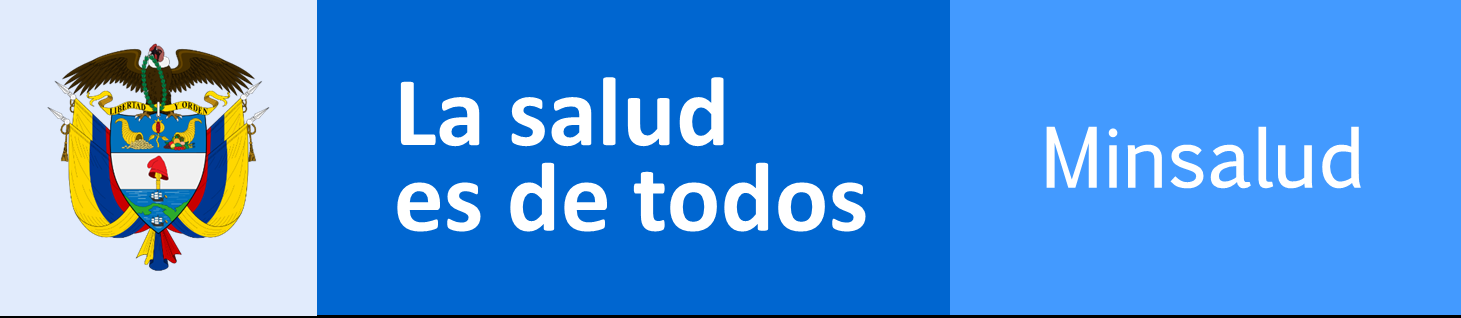 ¿Cuáles son los componentes del Programa de Prevención de Accidente Mayor?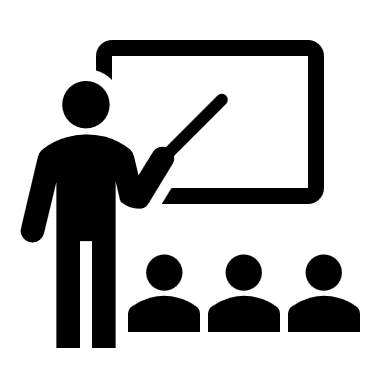 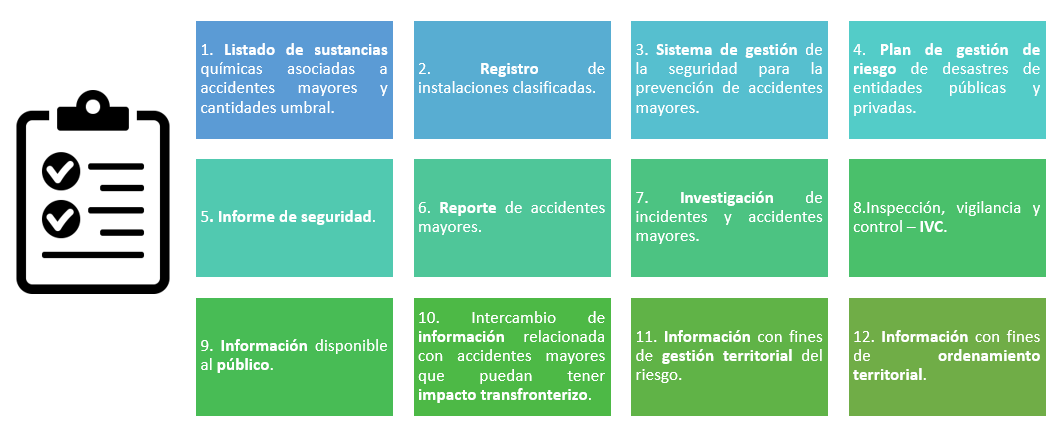 ¿Quiénes son los responsables en la implementación del PPAM?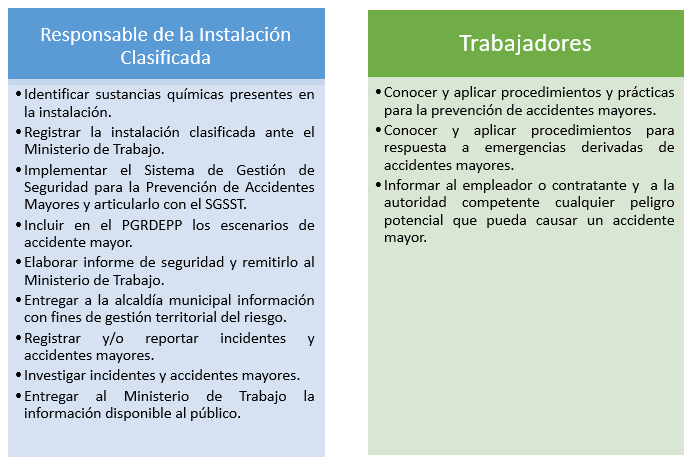 ¿Qué regulaciones se deben establecer posteriores a la entrada en vigencia del Programa de Prevención de Accidente Mayor (PPAM)?La adopción del PPAM establece el punto de partida para el desarrollo progresivo de una regulación específica y técnica sobre la prevención de los accidentes mayores: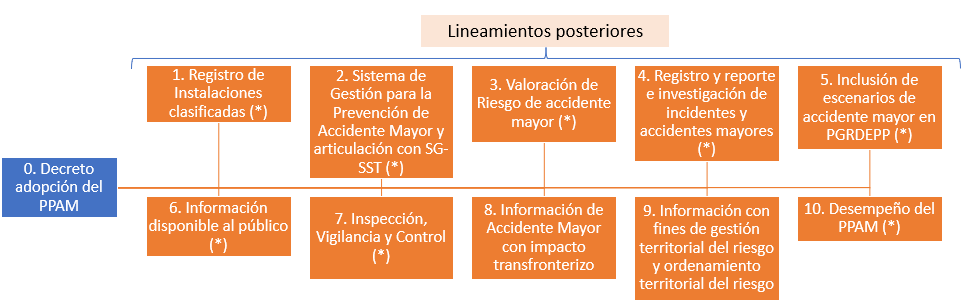 De los cuales corresponden al Ministerio del trabajo las siguientes:Por la cual se reglamenta la evaluación y seguimiento al desempeño del Programa de Prevención de Accidentes Mayores – PPAM en instalaciones clasificadas.Por la cual se reglamenta el registro, reporte e investigación de Accidentes Mayores en instalaciones clasificadas.Por la cual se reglamenta el Programa de Prevención de Accidentes Mayores para adoptar el diseño, implementación y monitoreo del Sistema de Gestión para la Prevención de Accidentes Mayores SGPAM en las instalaciones clasificadasPor la cual se establecen las directrices para la identificación de peligros, análisis, evaluación y tratamiento de riesgos de accidentes mayores en las instalaciones clasificadas en el marco del Programa de Prevención de Accidentes Mayores¿Qué otras obligaciones establecen el CONPES 3868 de 2016, al Ministerio del Trabajo?Directrices de IVC para hacer seguimiento a la gestión del riesgo asociado al uso de sustancias químicas desde el sector trabajo.  Mecanismo(s) e instrumentos de identificación de las instalaciones para la práctica de visitas periódicas a los centros de trabajo para inspeccionar ambientes, máquinas, equipos y procedimientos realizados por los trabajadores, con el propósito de identificar los factores de riesgo y proponer alternativas de control Proyecto piloto para la aplicación de los instrumentos técnicos del PPAM Diagnóstico de la capacidad institucional para implementar el Programa de gestión de sustancias químicas de uso industrial (PGSQUI) y el PPAM en el marco de las competencias del Ministerio del Trabajo Definición de la información que se va a suministrar al público sin solicitudElaboró y aprobó:  Letty Leal – Diego Castellanos.